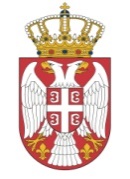 СЕКТОР ЗА ИНСПЕКЦИЈСКЕ ПОСЛОВЕОдељење инспекције за лекове,  медицинска средства и психоактивне контролисане супстанце и прекурсореБрој:______________________  Датум: _____________________Место_____________________Тел: ______________________КОНТРОЛНА ЛИСТА 16 КОНТРОЛА ОГЛАШАВАЊА МЕДИЦИНСКИХ СРЕДСТАВАШифра: КЛ-016-02/08Прописи: Закон о медицинским средствима („Службени гласник Републике Србије“бр.105/17), Правилник о оглашавању медицинског средства („Службени гласник Републике Србије“бр.102/18).Оглашивач:______________________________________________________________________________Одговорно лице: _____________________________________________________________________________         ИНСПЕКЦИЈСКА КОНТРОЛА ЦЕЛЕ КОНТРОЛНЕ ЛИСТЕЦела контролна листа – укупан број бодова за одговор ''да/нп'':        (100%)ИНСПЕКЦИЈСКА КОНТРОЛА ДЕЛА КОНТРОЛНЕ ЛИСТЕДео контролне листе-број бодова за одговор ''да/нп'':         (100%)УТВРЂЕН БРОЈ БОДОВА У НАДЗОРУ ЗА ОДГОВОР ''ДА/НП'':      (      %) ПРИСУТНО ЛИЦЕ                                   М.П.                                   ИНСПЕКТОР ЗА ЛЕКОВЕ И                                                                                                                 МЕДИЦИНСКА СРЕДСТВА/ИНСПЕКТОР ЗА МЕДИЦИНСКА СРЕДСТВА____________________                                                                __________________________ШИФРА: КЛ-016-02/08Датум: 12.07.2022. године1.       ВРСТА ОГЛАШАВАЊА – Информативно (не бодује се)1.       ВРСТА ОГЛАШАВАЊА – Информативно (не бодује се)1.       ВРСТА ОГЛАШАВАЊА – Информативно (не бодује се)Рекламирање медицинских средстава путем средстава јавног информисања да неРекламирање медицинских средстава путем интернета да неРекламирање медицинских средстава на јавним местима да неДруги облици рекламирања (пошта, посета и др.) _______________ да неПромоција медицинских средстава здравственим радницима који прописују медицинско средставо да неПромоција на стручним скуповима да неПромоција у стручним часописима да неДруги облици промоције __________________________________ да неДавање бесплатних узорака стручној јавности да неДавање бесплатних узорака општој јавности да неСпонзорисање научних скупова у којима учествује стручна јавност да неСпонзорисање промотивних скупова у којима учествује стручна јавност да не2. ПРОМОВИСАЊЕ МЕДИЦИНСКОГ СРЕДСТВА СТРУЧНОЈ ЈАВНОСТИ2. ПРОМОВИСАЊЕ МЕДИЦИНСКОГ СРЕДСТВА СТРУЧНОЈ ЈАВНОСТИ2. ПРОМОВИСАЊЕ МЕДИЦИНСКОГ СРЕДСТВА СТРУЧНОЈ ЈАВНОСТИМатеријал за оглашавање носи ознаку „само за стручну јавност“ да - 2    не - 0Промоцију врше стручни сарадници оглашивача који имају завршен - медицински, стоматолошки, фармацеутски,технолошки,електро-технички, машински,хемијски или други одговарајући  факултет у зависности од врсте медицинског средства.  да - 2    не - 0Стручни сарадници су за промоцију посебно обучени, постоји евиденција о обукама да - 2    не - 0Води евиденцију о промотивном материјалу  да - 2    не - 0Користи само онај промотивни материјал који је у складу са прописима који регулишу област медицинских средстава да - 2   не-(-10)Постоји евиденција о стручној јавности којој је промотивни материјал достављен да - 2    не - 0Оглашивач поклања стручној јавности само предмете мале вредности, односно чија је вредност симболична да - 2    не - 03. БЕСПЛАТНИ УЗОРЦИ3. БЕСПЛАТНИ УЗОРЦИ3. БЕСПЛАТНИ УЗОРЦИ1. Бесплатан узорак који оглашивач даје носи ознаку „Бесплатан узорак, није за продају“ да - 2   не-(-10)2. Оглашивач даје стручној јавности бесплатан узорак медицинског средства за једнократну употребу и то највише 15 узорака у току једне календарске године да - 2    не - 03. Оглашивач даје бесплатан узорак медицинског средства стручној јавности за вишекратну употребу и то највише један узорак у току једне календарске године да - 2    не - 04. Уз бесплатан узорак се прилаже копија упутства за употребу да - 2    не - 05. Оглашивач води податке, евиденцију, о датим бесплатним узорцима да - 2   не-(-10)6. Оглашивач даје бесплатан узорак медицинског средства на писмени захтев здравственог радника да - 2    не - 04. СТРУЧНИ СКУПОВИ4. СТРУЧНИ СКУПОВИ4. СТРУЧНИ СКУПОВИ1. Оглашивач спонзорише оне стручни скупови који имају едукативни садржај, односно немају за циљ само рекламирање  да - 2    не - 02. Оглашивач чува потписане писмене изјаве аутора о спонзорисању стручних скупова  да - 2    не - 03. Оглашивач на свом сајту у Републици Србији, односно на званичном сајту  ван Републике Србије, или другом одговарајућем сајту континуирано за текућу, као и за претходну календарску  годину,  објављује податке о стручним скуповима које је спонзорисао са износима средстава да - 2   не-(-10)4. Оглашивач је обавестио Министарство здравља о овом сајту да - 2    не - 05. Постоји евиденција података (назив скупа, период одржавања,...)  о стручним скуповима да - 2    не - 06. Оглашивач је спонзорисао стручни скуп само до нивоа покривања неопходних трошкова да - 2    не - 07. Оглашивач је спонзорисао трошкове учешћа на стручним скуповима највише за дане трајања стручног скупа и још највише два дана да - 2    не - 0Оглашивач не спонзорише трошкове пратећих манифестација да - 2    не - 05. ОГЛАШАВАЊЕ МЕДИЦИНСКОГ СРЕДСТВА ОПШТОЈ ЈАВНОСТИ5. ОГЛАШАВАЊЕ МЕДИЦИНСКОГ СРЕДСТВА ОПШТОЈ ЈАВНОСТИ5. ОГЛАШАВАЊЕ МЕДИЦИНСКОГ СРЕДСТВА ОПШТОЈ ЈАВНОСТИ1.Оглашивач, преко здравственог радника из реда стручне јавности, даје општој јавности бесплатан узорак само оног медицинског средства које се може продавати и на другом месту осим у апотекама и специјализованим продавницама       да - 2    не - 02.Оглашивач, преко здравственог радника из реда стручне јавности, даје општој јавности бесплатан узорак само оног медицинског средства које се користи током спровођења превентивних програма, односно кампање промоције здравља у складу са законом                    да - 2    не - 0 6.  ОСТАЛО 6.  ОСТАЛО 6.  ОСТАЛО1. Оглашивач поседује рекламни материјал само за медицинска    средства која су регистрована у Регистару медицинских средстава  да - 2    не - 02. Оглашивач води податке о рекламиним порукама које је дао путем     средстава јавног информисања, интернета, на јавним местима,     поштом или посетама да - 2    не - 03. Оглашивач чува оригиналне рекламне поруке, односно оригинални    промотивни материјали да - 2   не - 0Р.бр.Степен ризикаБрој бодова у надзору у %1.Незнатан91 - 1002.Низак81 - 903.Средњи71 - 804.Висок61 - 705.Критичан60 и мање